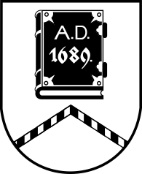 ALŪKSNES NOVADA PAŠVALDĪBAĪPAŠUMU ATSAVINĀŠANAS KOMISIJASĒDE Nr.2715.08.2023., plkst. 14:00Dārza ielā 11, Alūksnē, Alūksnes novadā, zālē, 1.stāvāDarba kārtībā:Par nosacītās cenas apstiprināšanu nekustamajam īpašumam – zemes starpgabalam “Ceļmalas”, Annas pagastā, Alūksnes novadā. Par izsoles noteikumu apstiprināšanu nekustamajam īpašumam – zemes starpgabalam “Ceļmalas”, Annas pagastā, Alūksnes novadā.Par nosacītās cenas apstiprināšanu nekustamajam īpašumam – zemes starpgabalam “Mežmalas”, Annas pagastā, Alūksnes novadā. Par izsoles noteikumu apstiprināšanu nekustamajam īpašumam – zemes starpgabalam “Mežmalas”, Annas pagastā, Alūksnes novadā.Par nosacītās cenas apstiprināšanu nekustamajam īpašumam – zemes starpgabalam “Medņukalniņi”, Zeltiņu pagastā, Alūksnes novadā. Par izsoles noteikumu apstiprināšanu nekustamajam īpašumam – zemes starpgabalam “Medņukalniņi”, Zeltiņu pagastā, Alūksnes novadā.Par nekustamā īpašuma Brūža iela 4-13, Alūksnē, Alūksnes novadā izsoles rezultātu apstiprināšanu.Par nekustamā īpašuma “Baltegles”, Ilzenes pagatā, Alūksnes novadā izsoles rezultātu apstiprināšanu.Par kustamās mantas – cirsmas “Tempļakalna parks”, Alūksnē, Alūksnes novadā izsoles rezultātu apstiprināšanu.Par kustamās mantas – cirsmas “Līkumi”, Alsviķu pagastā, Alūksnes novadā izsoles rezultātu apstiprināšanu.Par kustamās mantas – cirsmas “Medņukalni”, Zeltiņu pagastā, Alūksnes novadā izsoles rezultātu apstiprināšanu.